                     	ΑΝΑΚΟΙΝΩΣΗ          ΔΙΕΝΕΡΓΕΙΑΣ ΔΗΜΟΣΙΑΣ ΗΛΕΚΤΡΟΝΙΚΗΣ ΚΛΗΡΩΣΗΣ ΓΙΑ ΤΗΝ ΑΠΕΥΘΕΙΑΣ ΑΝΑΘΕΣΗ ΣΥΜΒΑΣΗΣ ΤΗΣ ΜΕΛΕΤΗΣ «ΣΥΝΤΑΞΗ ΜΕΛΕΤΩΝ ΠΡΑΞΕΩΝ ΑΝΑΛΟΓΙΣΜΟΥ –ΑΠΑΛΛΟΤΡΙΩΣΗΣ ΣΕ ΟΔΟΥΣ ΚΑΙ ΚΟΙΝΟΧΡΗΣΤΟΥΣ ΧΩΡΟΥΣ» Προυπολογισμού 15.000,00 € με ΦΠΑ (ΆΡΘΡΟ 118 του Ν 4412/2016)Εχοντας υπόψη:Τις διατάξεις του άρθρου 118 , του Ν 4414/2016 περί απευθείας ανάθεσης μελετών και έργων με τη διαδικασία των ηλεκτρονικών κληρώσεων.Την αριθμ. ΔΝΣγ/οικ 15299/ΦΝ 466 απόφαση (ΦΕΚ 900/τεύχος Β /17-3-2017) τουΥπουργού Υποδομών και Μεταφορών με την οποία απόφαση ορίστηκε το “Κεντρικό Ηλεκτρονικό Σύστημα Κληρώσεων για Δημόσιες Συμβάσεις έργων , μελετών και παροχής τεχνικών και λοιπών συναφών επιστημονικών υπηρεσιών”.Την αριθ 578/2017 Απόφαση της Οικονομικής Επιτροπής του Δήμου , με την οποία αποφασίσθηκε ο τρόπος εκτέλεσης  της μελέτης  «ΣΥΝΤΑΞΗ ΜΕΛΕΤΩΝ ΠΡΑΞΕΩΝ ΑΝΑΛΟΓΙΣΜΟΥ –ΑΠΑΛΛΟΤΡΙΩΣΗΣ ΣΕ ΟΔΟΥΣ ΚΑΙ ΚΟΙΝΟΧΡΗΣΤΟΥΣ ΧΩΡΟΥΣ» προεκτιμώμενης αμοιβής 15.000,00 € με απευθείας ανάθεση με την διαδικασία της ηλεκτρονικής κλήρωσης του άρθρου 118 του Ν 4412/2016Την αριθ 506/3-10-2017 Απόφαση της Οικονομικής Επιτροπής για έγκριση διάθεσης πίστωσης 15.000,00 € για την πληρωμή της παραπάνω μελέτης.        Ο Δήμος Λαμιέων ανακοινώνει την διενέργεια κλήρωσης για την απευθείας ανάθεση της μελέτης με τίτλο : «ΣΥΝΤΑΞΗ ΜΕΛΕΤΩΝ ΠΡΑΞΕΩΝ ΑΝΑΛΟΓΙΣΜΟΥ –ΑΠΑΛΛΟΤΡΙΩΣΗΣ ΣΕ ΟΔΟΥΣ ΚΑΙ ΚΟΙΝΟΧΡΗΣΤΟΥΣ ΧΩΡΟΥΣ», προυπολογισμού 15.000,00 € με ΦΠΑ , στις 30 Νοεμβρίου ημέρα Πέμπτη και ώρα 10:00 πμ , σύμφωνα με το Κεντρικό Ηλεκτρονικό Σύστημα Κληρώσεων της αριθμ. ΔΝΣγ/οικ 15299/ΦΝ 466 απόφασης (ΦΕΚ 900/τεύχος Β /17-3-2017) του Υπουργού Υποδομών και Μεταφορών και το άρθρο 118 , του Ν 4414/2016                                                                     Ο ΑΝΤΙΔΗΜΑΡΧΟΣ                                                                  ΣΤΕΛΙΟΣ  ΚΑΡΑΓΙΑΝΝΗΣ 1. Ιστοσελίδα του Δήμου2. ΤΕΕ Ανατολικής Στερεάς-Πλ,Ελευθερίας    35131 Λαμία (Με την παράκληση να ενημερώσει    τους ενδιαφερομένους)     
ΕΛΛΗΝΙΚΗ ΔΗΜΟΚΡΑΤΙΑ   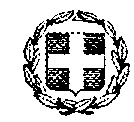 ΝΟΜΟΣ ΦΘΙΩΤΙΔΑΣ ΔΗΜΟΣ ΛΑΜΙΕΩΝ                   Λαμία  24  /  11   /2017                   Αρ.Πρωτ. 73718                   Λαμία  24  /  11   /2017                   Αρ.Πρωτ. 73718Δ/ΝΣΗ ΥΠΟΔΟΜΩΝ ΚΑΙ ΤΕΧΝΙΚΩΝ ΕΡΓΩΝ Τ  Tαχ .Δ/νση   :  Κραββαρίτου   3  ΛαμίαΤ  Ταχ. κωδ.  :   35 132Π  Πληροφορίες  :Σ.ΡίζοςΤ  Τηλ : 22310 -  67055 F  fax : 22310 - 22465